LONDON GUITAR ACADEMYPower Chord DefinitionChord consisting of only the root note of the chord and the fifth interval, usually played on electric guitar, and typically through an amplification process that imparts distortion. Power chords are a key element of many styles of rock music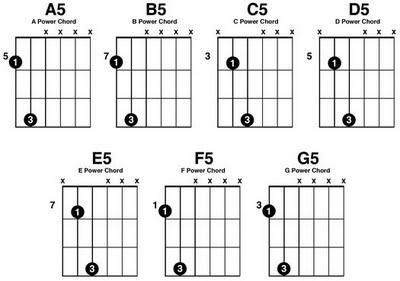 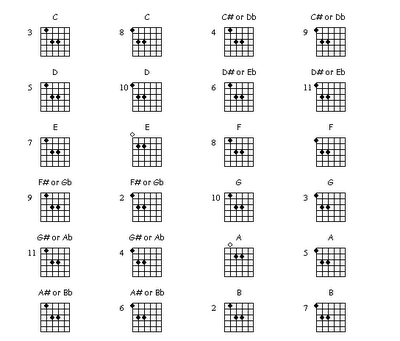 